Извещение о проведении государственной кадастровой оценки на территории Брянской области (8 октября 2018 г.) 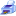 Управление имущественных отношений Брянской области информирует, что 02.10.2018 года принят Приказ №1196 от 02.10.2018 «О проведении государственной кадастровой оценки на территории Брянской области».В соответствии со ст. 12 Федерального закона от 03.07.2016 №237-ФЗ «О государственной кадастровой оценке» в целях сбора и обработки информации, необходимой для определения кадастровой стоимости, правообладатели объектов недвижимости вправе предоставить в Государственное бюджетное учреждение «Брянскоблтехинвентаризация» (место нахождения/ почтовый адрес: 241007, Россия, Брянская область, город Брянск, улица Дуки, дом 48, Телефон/факс: (4832) 64-86-99, сайт в сети Интернет: http://www.gupti.ru) декларации о характеристиках соответствующих объектов недвижимости.Порядок рассмотрения декларации о характеристиках объекта недвижимости, в том числе ее форма, установлены Приказом Минэкономразвития России от 27.12.2016 №846 «Об утверждении Порядка рассмотрения декларации о характеристиках объекта недвижимости, в том числе ее формы